ПОЛОЖЕНИЕО конкурсе на лучший эскиз логотипа«Город Чаусы - здоровый город»        В Чаусском районе реализуется государственный профилактический проект «Здоровые города и поселки». Что же это за проект?         «Здоровые города» – это проект ВОЗ, который развивается с 1988 года и реализует принципы стратегии ООН «Здоровье для всех».           Здоровый город – это город, который постоянно формирует и улучшает физическую и социальную среду и организует свои ресурсы таким образом, чтобы люди могли помогать друг другу в улучшении жизни и максимальном раскрытии своих возможностей.Решением Чаусского районного Совета депутатов от 26.04.2023 № 70-4 на территории Чаусского района реализуется Комплексный план мероприятий по реализации проекта «Город Чаусы – здоровый город» на 2023-2027 годы.Также, Решением Чаусского районного Совета депутатов от 29.09.2021 № 46-4 на территории Чаусского района реализуется Комплексный план мероприятий по реализации проекта «Агрогородок Антоновка – здоровый поселок».          По такому же принципу здоровыми могут быть и агрогородки, и территории сельских Советов. Дорожной картой продвижения проекта  «Здоровые города и поселки» по Чаусскому району охвачены все сельсоветы  до 2035 года.         Для лучшей осведомленности о реализации проекта  в Республике  Беларусь утвержден логотип.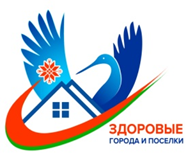 В Могилевской области также разработан и утвержден логотип проекта: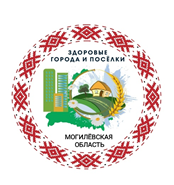 Чаусский район также  задействован в реализации проекта «Здоровые города и поселки». Для более широкого ознакомления  жителей с проектом  УЗ «Чаусский районный центр гигиены и эпидемиологии» объявляет КОНКУРС на лучший эскиз логотипа «Город Чаусы – здоровый город»!         Предлагаем Вам принять участие в разработке логотипа «Город Чаусы  – здоровый город».ЦЕЛЬ КОНКУРСА:Разработка логотипа, в символической форме отображающего основные цели и направления профилактического проекта «Город Чаусы  - здоровый город» и предназначенного для дальнейшего использования в качестве символики.ОРГАНИЗАТОРЫ КОНКУРСА:Чаусский районный исполнительный комитет, УЗ «Чаусский районный центр гигиены и эпидемиологии».УЧАСТНИКИ КОНКУРСА:В Конкурсе имеют право принять участие жители Чаусского района без возрастных ограничений.ТРЕБОВАНИЯ К КОНКУРСНОЙ РАБОТЕ:Конкурсная работа должна включать в себя графическую часть и информационный листок.Графическая часть должна отвечать следующим требованиям: выполнение с помощью компьютерной графики;эскиз логотипа должен содержать комбинацию названия проекта и знака (изображение должно быть оригинальным, неповторимым и эффектным);материалы должны соответствовать выбранной тематике, не должны быть перегружены, иметь современный дизайн и оригинальные идеи;отсутствие фотографий, логотипов или эмблем других организаций; от каждого участника принимается только один эскиз;работы принимаются в электронном виде формата jpeg. jpg.Листок должен содержать справку об участнике Конкурса (фамилия, имя, отчество, место работы/учебы, контактные телефоны).Эскиз макета должен разрабатываться с учетом дальнейшего его воплощения в различных материалах и техниках.ПОРЯДОК ПРОВЕДЕНИЯ КОНКУРСА:Срок предоставления конкурсных работ - не позднее 10 марта 2024года на электронный адрес chausy@cge.by  с пометкой КОНКУРС.Предоставляя работу на Конкурс, участник выражает согласие с условиями проведения Конкурса и не претендует на конфиденциальность представленных материалов.Своей заявкой участник подтверждает авторство работы. В случае нарушениях чужих авторских и смежных прав в конкурсной работе ответственность за нарушение несет участник Конкурса.         Организатор Конкурса оставляет за собой право вносить изменения в конкурсные работы для использования их в качестве официального логотипа профилактического проекта «Город Чаусы - здоровый город».КРИТЕРИИ ОЦЕНКИ КОНКУРСНОЙ РАБОТЫ:Соответствие целям конкурса;креативность, уникальность, оригинальность, запоминаемость, качество исполнения работы;масштабируемость и читаемость (основные графические элементы логотипа должны без потери распознаваемости воспроизводиться в любом размере - как на уменьшение, так и на увеличение);соответствие культурным и эстетическим нормам.ПОДВЕДЕНИЕ ИТОГОВ:В период с 11 марта по 20 марта рассмотрим поступившие конкурсные материалы, определим победителя в соответствии с основными требованиями Положения.Лучший проект логотипа объявляется официальной эмблемой «Город Чаусы - здоровый город».Главный государственный санитарный врач Чаусского  района 							         В.К.Шуляк